Paroisse  de  Toussaints  –  LA SAINTE FAMILLE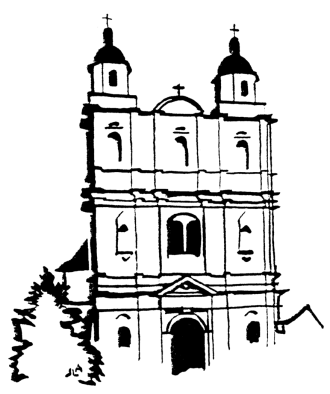 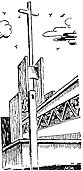           15-16 octobre  2022         29° dimanche ordinairE (année C)                   «  Prier sans se décourager »Ouverture de la célébrationA ce monde que tu fais chaque jour avec tendresse,Donne un cœur de chair, donne un cœur nouveau...A ce monde où tu voudrais plus de joie, moins de détresse,Donne un cœur de chair, donne un cœur nouveau...A ce monde qui renaît s’il a foi en ta promesse,Donne un cœur de chair, donne un cœur nouveau...Refrain : Viennent les cieux nouveaux et la nouvelle terreQue ta bonté nous donnera !Viennent les cieux nouveaux et la nouvelle terreOu la justice habitera !A ce monde traversé par la haine et la violence, donne…A ce monde ravagé par la guerre et la souffrance, donne…A ce monde séparé de ses sources d’espérance, donne…Sur les hommes de ce temps que révolte la misère, Envoie ton esprit, un esprit nouveau...Sur les hommes que tu prends dans le feu de ta prière, envoie...Sur les hommes que tu rends fraternels et solidaires, envoie...Kyrie (Messe du peuple de Dieu)Kyrie Eleison, Kyrie EleisonChriste Eleison, Christe Eleison,Kyrie Eleison, Kyrie Eleison,Gloria (Messe du peuple de Dieu)Refrain : Gloire à Dieu au plus haut des cieux,Et paix sur la terre aux hommes qu’il aime. Nous te louons, nous te bénissons, nous t’adorons, Nous te glorifions, nous te rendons grâce, pour ton immense gloire, Seigneur Dieu, Roi du ciel, Dieu le Père tout-puissant. R:/Seigneur, Fils unique, Jésus Christ, Seigneur Dieu, Agneau de Dieu, le Fils du Père. Toi qui enlèves le péché du monde, prends pitié de nous. Toi qui enlèves le péché du monde, reçois notre prière. Toi qui es assis à la droite du Père, prends pitié de nous. 
R /Car toi seul es saint, Toi seul es Seigneur, Toi seul es le Très-Haut : Jésus-Christ, avec le Saint Esprit dans la gloire du Père. Amen ! R:/Liturgie de la ParoleLecture du livre de l’Exode (17, 8-13)« Quand Moïse tenait la main levée, Israël était le plus fort » En ces jours-là, le peuple d’Israël marchait à travers le désert. Les Amalécites survinrent et attaquèrent Israël à Rephidim. Moïse dit alors à Josué : « Choisis des hommes, et va combattre les Amalécites. Moi, demain, je me tiendrai sur le sommet de la colline, le bâton de Dieu à la main. » Josué fit ce que Moïse avait dit : il mena le combat contre les Amalécites. Moïse, Aaron et Hour étaient montés au sommet de la colline. Quand Moïse tenait la main levée, Israël était le plus fort. Quand il la laissait retomber, Amalec était le plus fort. Mais les mains de Moïse s’alourdissaient ; on prit une pierre, on la plaça derrière lui, et il s’assit dessus. Aaron et Hour lui soutenaient les mains, l’un d’un côté, l’autre de l’autre. Ainsi les mains de Moïse restèrent fermes jusqu’au coucher du soleil. Et Josué triompha des Amalécites au fil de l’épée.Psaume 120	 Ref : Le secours me viendra du Seigneur qui a fait le ciel et la terre.-1- Je lève les yeux vers les montagnes : d’où le secours me viendra-t-il ?Le secours me viendra du Seigneur qui a fait le ciel et la terre. ℞-2- Qu’il empêche ton pied de glisser, qu’il ne dorme pas, ton gardien.Non, il ne dort pas, ne sommeille pas, le gardien d’Israël. ℞-3- Le Seigneur, ton gardien, le Seigneur, ton ombrage, se tient près de toi.Le soleil, pendant le jour, ne pourra te frapper, ni la lune, durant la nuit. ℞-4- Le Seigneur te gardera de tout mal, il gardera ta vie.Le Seigneur te gardera, au départ et au retour, maintenant, à jamais. ℞Lecture de la lettre de saint Paul apôtre à Timothée (3, 14 – 4, 2)Bien-aimé, demeure ferme dans ce que tu as appris : de cela tu as acquis la certitude, sachant bien de qui tu l’as appris. Depuis ton plus jeune âge, tu connais les Saintes Écritures : elles ont le pouvoir de te communiquer la sagesse, en vue du salut par la foi que nous avons en Jésus Christ. Toute l’Écriture est inspirée par Dieu ; elle est utile pour enseigner, dénoncer le mal, redresser, éduquer dans la justice ; grâce à elle, l’homme de Dieu sera accompli, équipé pour faire toute sorte de bien. Devant Dieu, et devant le Christ Jésus qui va juger les vivants et les morts, je t’en conjure, au nom de sa Manifestation et de son Règne : proclame la Parole, interviens à temps et à contretemps, dénonce le mal, fais des reproches, encourage, toujours avec patience et souci d’instruire.Acclamation de l’Evangile (Messe du peuple de Dieu)	Alléluia, Alléluia, Alléluia, Alléluia, Alléluia, Alléluia, Alléluia ! (bisEvangile de Jésus Christ selon saint Luc (18, 1-8)En ce temps-là, Jésus disait à ses disciples une parabole sur la nécessité pour eux de toujours prier sans se décourager : « Il y avait dans une ville un juge qui ne craignait pas Dieu et ne respectait pas les hommes. Dans cette même ville, il y avait une veuve qui venait lui demander : “Rends-moi justice contre mon adversaire.” Longtemps il refusa ; puis il se dit : “Même si je ne crains pas Dieu et ne respecte personne, comme cette veuve commence à m’ennuyer, je vais lui rendre justice pour qu’elle ne vienne plus sans cesse m’assommer.” » Le Seigneur ajouta : « Écoutez bien ce que dit ce juge dépourvu de justice ! Et Dieu ne ferait pas justice à ses élus, qui crient vers lui jour et nuit ? Les fait-il attendre ? Je vous le déclare : bien vite, il leur fera justice. Cependant, le Fils de l’homme, quand il viendra, trouvera-t-il la foi sur la terre ? »Credo : Symbole des ApôtresJe crois en Dieu, le Père tout-puissant, Créateur du ciel et de la terre. Et en Jésus Christ, son Fils unique, notre Seigneur ; qui a été conçu du Saint Esprit, est né de la Vierge Marie, a souffert sous Ponce Pilate, a été crucifié, est mort et a été enseveli, est descendu aux enfers ; le troisième jour est ressuscité des morts, est monté aux cieux, est assis à la droite de Dieu le Père tout-puissant, d’où il viendra juger les vivants et les morts. Je crois en l’Esprit Saint, à la sainte Église catholique, à la communion des saints, à la rémission des péchés, à la résurrection de la chair, à la vie éternelle. Amen !Prière universelleRefrain : Surs de Ton amour et fort de notre foi, Seigneur nous te prions !.!Lecteur « Aaron et Our soutenaient les mains de Moïse. Ainsi les mains de Moïse restèrent fermes jusqu’au coucher du soleil » - Comme Moïse, nous avons besoin d’une communauté, religieuse, humaine, paroissiale, sociale. Donne-nous Seigneur la force de construire avec eux cette communauté. Seigneur nous t’en prionsLecteur « Depuis ton plus jeune âge, tu connais les Saintes Écritures : elles ont le pouvoir de te communiquer la sagesse ». Avec la certitude de St Paul, nous pouvons nous tourner avec confiance vers cette source permanente que sont les Ecritures. Aide nous Seigneur à prendre le temps du partage de la Bible, Seigneur, nous t’en prionsLecteur « Cependant, le Fils de l’homme, quand il viendra, trouvera-t-il la foi sur la terre ? », Prions pour les personnes qui se sont éloignées de l’Église, déçues, découragées, meurtries parfois.  Prions aussi pour nos familles, Que chacun ait la chance de percevoir la force de la prière, seul ou en groupe. . Seigneur, nous t’en prions.Lecteur : Il y a 60 ans le pape St JEAN XXIII (fêté mardi dernier) a eu l'audace de convoquer le concile Vatican II pour que chaque pays entende les Ecritures et prie dans sa propre langue.Par son intercession, donne à l'Eglise de poursuivre dans le monde entier un travail de transmission adapté à la situation du moment. Seigneur nous t'en prionsLecteur Pour les défunts de notre Paroisse, en particulier Marie-Antoinette et Daniel Saura pour qui les messes de ce week-end sont célébrées. Que Dieu les accueille près de Lui dans sa paix, Seigneur, nous te prions – Refrain-Liturgie de l’Eucharistie(Messe du peuple de Dieu)Sanctus	Saint, Saint, Saint, le Seigneur, Dieu de l’univers !		Le ciel et la terre sont remplis de ta gloire.		Hosanna au plus haut des cieux.		Béni soit celui qui vient au nom du Seigneur.		Hosanna au plus haut des cieux.Anamnèse	Proclamons le mystère de la Foi		Gloire à Toi qui étais mort ! Gloire à Toi qui es vivant !		Dieu sauveur, viens, Seigneur Jésus.Notre Père	ProclaméAgnus Dei (Messe du peuple de Dieu)	1-2 Agneau de Dieu, qui enlèves les péchés du monde, prends pitié de nous.	3 -Agneau de Dieu, qui enlèves les péchés du monde, donne-nous la paix.Communion (D308)-1- Pour que nos cœurs deviennent de chair, Tu as rompu le painComme un fruit de justice, comme un signe d´amour.-2- Pour que nos cœurs deviennent de sang, Tu as versé le vinComme un puits de tendresse, comme un signe de paix.-3 -Pour que nos cœurs respirent ta vie, Tu as donné ta mortComme un jour qui se lève, comme un cri d´avenir.-4- Pour que nos cœurs éclatent de vie, nous fêtons ta mémoire.Tu libères ton peuple et Tu es son chemin..Chant finalN’ayons pas peur ..  (T72)N'ayons pas peur de vivre au monde : Dieu nous a devancés !N'ayons pas peur de vivre au monde où Dieu même s'est risqué.Les pas de Dieu mènent au pauvre : Dieu nous a devancés !Les pas de Dieu mènent au pauvre, l'opprimé, c'est Dieu caché.Pour tout gagner, s'il faut se perdre : Dieu nous a devancés !Pour tout gagner, s'il faut se perdre, risquons tout, dans un grand feu.